ПРИМЕРНЫЙ график конкурсных прослушиваний и Гала-концерта II Всероссийского фестиваля-конкурса вокального творчества «КРУГОВОРОТ» - 2019.23 марта (суббота): 
8.45 - регистрация конкурсантов в номинациях "Народный вокал" (соло, ансамбли), "Академический вокал" (соло, ансамбли) и специальной номинации "Песни композитора Е. Кузиной" (соло, ансамбли).
9.00-10-00 - саундчек для конкурсантов номинаций "Народный вокал", "Академический вокал" и специальной номинации "Песни композитора Е. Кузиной".
10.00-11.30 - конкурсные прослушивания в номинации "Народный вокал" (соло, ансамбли);
11.45-13.15 - конкурсные прослушивания в номинации "Академический вокал" (соло, ансамбли);
13.15-14.00 - конкурсные прослушивания в специальной номинации "Песни композитора Е. Кузиной" (соло, ансамбли);
14.00-15.00 - обеденный перерыв.
В это же время (14.00-15.00) - регистрация и саундчек для конкурсантов в номинациях "Эстрадный вокал" и "Джазовый вокал" (соло, ансамбли).
15.00-18.00 - конкурсные прослушивания в номинации "Эстрадный вокал" (соло, ансамбли);
18.30-19.30 - конкурсные прослушивания в номинации "Джазовый вокал" (соло, ансамбли).
ВНИМАНИЮ РУКОВОДИТЕЛЕЙ И КОНКУРСАНТОВ!!!  В связи с большим количеством заявок, в номинациях "Народный вокал" (соло, ансамбли) и "Академический вокал" (соло, ансамбли) обе композиции (два тура) исполняются подряд!!! 
В номинациях "Эстрадный вокал" (соло, ансамбли) и "Джазовый вокал" (соло, ансамбли) два тура проходят по кругу.
Также обращаем ваше внимание на то, что время проведения конкурсных прослушиваний может быть несколько скорректировано, в зависимости от ситуации и необходимости провести технические перерывы!
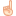 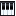 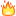 24 марта (воскресенье): 11.00-12.30 - мастер-класс Народного артиста РСФСР, Лауреата Международных конкурсов, профессора РАМ им. Гнесиных В. А. Мальченко (по вопросам посещения мастер-класса обращаться 23-го марта к координатору конкурса Анастасии Палаткиной), 
по окончании мастер-класса - круглый стол с членами жюри конкурса "Круговорот" (20-30 минут);
в 14.30 - Гала-концерт и процедура награждения! 